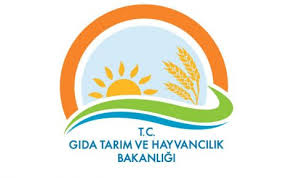 T.C.         KAHRAMANKAZAN KAYMAKAMLIĞI      İlçe Gıda, Tarım ve Hayvancılık MüdürlüğüBRİFİNG RAPORU2017 YILI FAALİYETLERİ(OCAK-ARALIK DÖNEMİ )KAHRAMANKAZANARALIK-20171- İLÇENİN TARİHİ VE COĞRAFİ DURUMU1.1. Tarihi DurumuKahramankazan ilçesinin kurulduğu bölge bir yerleşim yeri olarak eski çağlardan günümüze kadar varlığını sürdürmüştür.Nahiye merkezi 1928-1933 Karalar, 1933-1934 Bitik, 1934-1961 yılları arasında Yazıbeyli, 1961’ de de Kazan olmuştur. 6 Haziran 1971’de Belediye Teşkilatı kurulmuştur. 19 Haziran 1987 tarih ve 3392 sayılı kanunun yayımlanmasıyla bağlı bulunduğu Yenimahalle ilçesinden ayrılarak müstakil bir ilçe olmuştur.2004 yılında ise yapılan kanun değişikliği ile Kazan ilçesi ve köyleri Büyükşehir Belediyesi sınırları içerisine dahil olmuştur. 25 Ekim 2016 Yılında Kazan İlçesine “Kahraman” ünvanı verilmiştir.7’si Merkez Mahalleler olmak üzere toplam 48 Mahalleden oluşan Kahramankazan İlçesi’nin toplam nüfusu 51.764’dür. 1.2.Coğrafi Durumu ve İdari YapısıKahramankazan İç Anadolu bölgesinin Yukarı Sakarya Bölümünde olup, Ankara’ya 45 km uzaklıkta yer almaktadır. Kahramankazan 1988 yılı içerisinde ilçe olup doğusunda Keçiören ve Çubuk ilçeleri, batısında Ayaş ilçesi, güneyinde Sincan ve Yenimahalle ilçeleri kuzeyinde ise Kızılcahamam ilçesi ile çevrili olup,  48 mahallesi mevcuttur. İlçenin Yüzölçümü 600 km² dir.İlçemiz arazi yapıları bakımından genellikle düz arazilere sahiptir. Ankara ilinin en büyük ovalarından biri olan Akıncı ovası ilçemiz sınırları içerisinde yer almaktadır.İlçemizin tek akarsu kaynağından biri olan Ova çayı bu ovanın içinden geçmektedir.Ancak çay üzerinde bulunan kum ocakları, akarsu yatağını toprak seviyesinin çok altına düşürmeleri sebebi ile akarsudan sulama amaçlı yararlanmak imkansız hale gelmiştir.1.3. İklim Durumuİlçemiz iç Anadolu bölgesinde yer aldığından bu bölgenin iklim karakteristiğini göstermektedir. Yazları sıcak ve kurak, kışları soğuk geçmektedir. Yağış genelde kış ve bahar aylarında düşmektedir. Hava nispi nemi % 60 civarındadır. Yıl içerisinde en yüksek ısı ile en düşük ısı arasındaki fark; 44,1ºC olup yıllık yağış oranı 350-.dir. 1.4. Bitki Örtüsü ve Toprak YapısıArazinin tarım yapılan kesimlerinde toprak yapısı değişmekle birlikte ova çayının çevresi kumlu tınlı, hafif toprak yapısına sahiptir. Bazı yerlerde ise killi-kumlu ağır topraklara rastlanmaktadır. İlçemiz toprakları organik madde bakımından fakirdir. Buna bağlı olarak özellikle N ve P eksikliği görülmekte K ise topraklarımızda yeterli miktardadır. Toprakta kireç miktarı yüksek olup buna bağlı olarak da Fe (Demir) eksikliği kendini göstermektedir. Topraklarımızın pH’si, 7 ve üzerinde olup alkali karakterlidir.İlçemizin denizden yüksekliği 890m  olup bazı yörelerimiz 1.350m’ye kadar çıkmaktadır.1.5. Nüfusu2. ARAZİ VARLIĞI VE DAĞILIMI2.1. Genel Arazi Varlığı (TUİK,İVA Verilerinden alınmıştır.) 2.2.  Tarım Arazilerinin Genel Sulama Durumu:(TUİK,İVA Verilerinden alınmıştır.)3- PERSONEL, BİNA VE ARAÇ-GEREÇ DURUMU3.1.Personel Durumu3.2.  Bina Durumu         İlçe Müdürlüğümüz Kahramankazan Kaymakamlığı hizmet binasında tahsis edilen  7 odadan oluşan  bölümde hizmet vermektedir. 3.3. Araç-Gereç Durumu:2017 yılı içerisinde İlçe Müdürlüğümüze ait resmi olarak 2 adet ve İl Müdürlüğü tarafından kiralanıp ilçemiz hizmetine görevlendirilen 3 adet araç olmak üzere toplamda 5 adet araç ilçemiz tarımında hizmet sunmaktadır. 4.  İLÇENİN TARIMSAL YAPISI  4.1. Üretimi Yapılan Bitkisel Ürünler 4.1.1 Tarla Bitkileri Ekiliş 4.1.2 Sebze Üretim Alanları 4.1.3. Meyve  Üretim Alanları2017 Yılı İçerisinde Faaliyet gösteren ve Kontrol edilen Biçerdöver Varlığı (Adet)       (TUIK,İVA  verilerinden ) 4.2. Hayvan Varlığı (*)Buzağı-Dana :1 yaşın altındaki hayvanlarKanatlı hayvan sayıları  aşağıda verilmiştirİlçeler üzerinden eski ve yeni usul arılı kovan varlığı ve arıcılık yapılan köy sayısı aşağıda verilmiştir.5-  HAYVAN SAĞLIĞI VE YETİŞTİRİCİLİĞİ BİRİMİ ÇALIŞMALARIİlçemizde hayvan sağlığı çalışmalarında Bakanlığımız program ve hedefleri başarıyla gerçekleştirilmektedir. İlçemizdeki büyükbaş hayvan varlığının tamamı TÜRKVET kapsamında kayıt altına alınmıştır. TÜRKVET sisteminde kayıtlı işletme sayısı 678’dir. Hayvancılık işletmelerinin kayıt altına alınarak hastalık, aşılama, hayvan hareketlerinin kontrolü ve denetlenmesi amacıyla Türk-Vet ve KKKS veri tabanı kullanılarak işletme ve hayvanların bilgisayar ortamında güncellenmesi çalışmaları sürdürülmektedir.Aktif İşletme Sayısı:           510  Adet Büyükbaş                                           108 Adet Küçükbaş                                           37   Adet Arıcıl                                           23   Adet  Kanatlı 5.1. AşılamalarHayvan hastalık ve zararlıları ile mücadele programı kapsamında her yıl bakanlığımızın programa almış olduğu hayvan hastalıklarına karşı aşılama kampanyası düzenlenmektedir.5996 sayılı kanun gereğince salgın hayvan hastalıkları ile ilgili ihbarlar aynı gün içinde mahallinde değerlendirilmektedir. Hastalığın durumuna göre ölen hayvanlardan marazi madde alınarak incelenmek ve araştırılmak üzere ilgili Araştırma Enstitülerine gönderilmektedir. Laboratuar sonuçlarına göre gerekli idari ve fenni tedbirler yerinde alınmaktadır. 2017 yılı içerisinde Kahramankazan ilçe genelinde yapılan aşılama çalışmaları ve hastalık çıkış sonuçları çizelgedeki gibidir.Salgın hayvan hastalıklarını önlemek ve gıda güvenliğinin sağlanması amacıyla il içi ve il dışı yapılan bütün hayvan hareketleri ve hayvan maddelerinin muayeneleri yapıldıktan sonra sevklerine izin verilerek Yurtiçi Veteriner Sağlık Raporu düzenlenmektedir. 2017 yılı içerisinde ilçemizden başka illere yapılan hayvan sevk sayıları aşağıda sunulmuştur.İlçemizdeki ruhsatlı hayvan pazarı bulunmayıp 1 adet mezbahane bulunmaktadır. Buralardaki denetimler İlçe Müdürlüğümüzde görevli Veteriner Hekimleri personellerimizce rutin olarak yapılmaktadır.İlçemizde 2 adet Serbest Veteriner Hekimi Kliniği bulunmaktadır. Bu kliniklerin yıllık rutin olarak denetimi yapılmaktadır.  5.2.  Küpeleme İşlemleri		 5.3 . Serbest Veteriner Hekim Suni Tohumlama Sayısı:  370 adet 5.4. Su Ürünleri DenetimiBalıkçılık ve su ürünleri şubesi; ilçemiz sınırları içerisinde 1380 sayılı Su Ürünleri Kanunu kapsamında planlı olarak denetimler gerçekleştirmektedir. Denetim çalışmalarına ihtiyaç dâhilinde emniyet personeli, jandarma personeli ve zabıta ekipleri de destek vermektedirler.İlçemiz sınırları içerisinde;1 adet baraj (Kurtboğazı barajı –barajın Kahramankazan sınırlarına ait bir bölümü)4 adet gölet (Örencik, Güvenç, Ahi, Uçarı ), 6 adet av bayii ve 2 adet su ürünleri perakende satış yeri bulunmaktadır. 2017 yılı Aralık ayı itibari ile; 125 adet su ürünleri perakende satış yeri ve gölet denetimi yapılmış olup 4 adet Amatör Balıkçı belgesi verilmiştir ve 2 adet idari para cezası uygulanmıştır.6.GIDA VE YEM BİRİMİ İLE BALIKÇILIK VE SU ÜRÜNLERİ BİRİMİ ÇALIŞMALARI6.1. İlçemizde Bulunan Gıda İşletmelerinin Faaliyet Alanlarına Göre Dağılımı6.2.  2017 yılında   yapılan gıda denetim sayıları  (adet)2017 Yılında yapılan Gıda Satış Yerleri İşletme Sayıları ve Denetim Sayıları2017 Yılında yapılan Gıda Toplu Tüketim Yerleri İşletme Sayıları ve Denetim Sayıları6.3..Alo Gıda 174 verileri7.BİTKİSEL ÜRETİM VE BİTKİ SAĞLIĞI BİRİMİ ÇALIŞMALARIİlçemizde 2017 yılı Aralık  dönemi itibariyle  Bitkisel Üretim ,hayvancılık ,satış ve miras yoluyla arazi devri ve tarım sigortaları konularında 44 mahallede  çiftçi eğitim toplantıları gerçekleştirilmiştir.Ayrıca TARSİM ,kooperatifçilik, ÇATAK, Gübreleme, Sulama Sistemleri konularında 5 adet bilgilendirme toplantısı düzenlenmiş ve  bu toplantılara 107 çiftçi katılmıştır.20.12.2017 tarihi itibarı ile ÇKS’ ye   1053 çiftçi kayıt edilmiş olup, 2017 yılında ilimiz sınırları dahilinde 118.671,7 dekar tarım alanı kayıt altına alınmıştır. İlçemizde  %26 CAN gübresinin kontrollü satışının yapılması talimatı kapsamında 103 çiftçiye e. reçete yazılmıştır. EYP (El Yapımı Patlayıcı) ile mücadele kapsamında her ay gübre bayilerinin kontrolleri yapılmıştır. Satışı durdurulan %33AN gübresinin S.S Ankara Pancar Üreticileri Kooperatifin ’de  yedd-i eminde tutulan 31.850 kg bakanlıktan alınan izin doğrultusunda sanayide kullanılmak üzere yedd-i eminden çıkarılarak sevkiyatı yapılmıştır.18.12.2017 tarihinde %33AN gübresi yedd-i eminede olan bayilerde yedd-i emin kaldırılmıştır.İlçemiz,  Bakanlar Kurulu Kararı ile 24/04/2015 tarih ve 29336 ayılı Resmi Gazetede yayınlanarak yürürlüğe giren Çevre Amaçlı Tarım Arazilerinin Korunması (ÇATAK) Programına dahil edilmiştir. İlçemizde 2. kategoriden 595,51 dekar alanda, 3. Kategoriden 156,954dekar alanda 28 çiftçimizle hibe sözleşmesi imzalanmıştır. ÇATAK  programına dahil olan üreticilerimize konu ile ilgili 56.921,2 TL kesin icmal çıkmıştır .2017 yılı için 5 çiftçi ÇATAK programına müracaat etmiş ve 5 çiftçimiz  ile hibe sözleşmesi imzalamıştır.  İlçemizde 2017 yılı  içerisinde 14 çiftçimiz  tarafından 266,092  da alanda balkabağı, domates                ve kuru soğanda İyi Tarım Uygulamaları yapılmaktadır. İyi Tarım Uygulamaları programına dahil olan üreticilerimize konu ile ilgili 13.304,6 TL ödeme yapılmıştır.İlçemizde  7 Temmuz başlayan 15 Ağustos’ta biten hasat süresince  anız yangınlarının önlenmesi, dane kaybının önlenmesi, hasat zamanı tayini, hasatta dikkat edilecek hususlar vb. konularda tarla sahipleri, biçerdöğer sahipleri ve biçerdöğer operatörleri bilgilendirilmiş ve toplamda  35 mahallede 58 kontrol yapılmıştır. Yapılan bilgilendirme ve kontroller sonucunda buğdayda ortalama dane kaybı %0,1 olarak gerçekleşmiştir.Buğdayda dekara verim ortalama 315 kg arpada ortalama verim  270 kg’ dır.Bitki Hastalık ve Zararlıları ile Mücadele Çalışmaları   Mayıs- Haziran  ayı itibariyle Süne-Kımıl sürveyi yapılmıştır. Kimyasal mücadeleye ihtiyaç duyulmamıştır. Hasat öncesi pestisit kontrolleri için alınan numunelerden  nane  numunesinde kalıntı tespit edilip cezai işlem gerçekleştirilmiştir. Monilya ,Sarka virüsü analizleri için numuneler alınmıştır. Ceviz Güvesi, Sirke Sineği ve Turunçgil Uzun Antenli Böceği sürveyleri devam etmektedir.Ekim ayında Patates sürveyi yapılmıştır.8. TARIMSAL ALTYAPI VE ARAZİ DEĞERLENDİRME BİRİMİ ÇALIŞMALARITarımsal Sulamada kullanılan Elektrik Aboneliği işlemlerine yönelik 4 adet talep değerlendirilmiştir.9. ARAZİ EDİNDİRME BİRİMİ ÇALIŞMALARI5403 Sayılı Toprak Koruma ve Arazi Kullanım Kanunu ile bu kanun çeçevesinde yayımlanan Yönetmelik ve Talimat kapsamında uygulamalarımız devam etmektedir.10.  KIRSAL KALKINMA VE ÖRGÜTLEME BİRİMİ ÇALIŞMALARI	İlçemizde Kırsal Kalkınma  Genç Çiftçi Projelerinin desteklenmesi kapsamında yapılan toplam başvurudan İlçe Müdürlüğümüzce uygun görülen 31 başvurunun  4 tanesi Büyükbaş –Sığır , 1 tanesi Küçükbaş-Koyun  projesi olmak üzere 5  başvuru sahibi hibe sözleşmesini imzalamıştır.11. KOORDİNASYON VE TARIMSAL VERİLER BİRİMİ ÇALIŞMALARI       TÜFİS (Tarım Ürünleri Fiyat İzleme Sistemi)  Çalışmaları teknik personeller sorumluluğunda İlçemiz sınırları içerisinde yer alan süpermarketlerde günlük, semt pazarlarında haftalık tespitler  yapılarak  aynı gün sisteme işlenmektedir.İlçenin tarım ürünlerinin ekiliş, verim ve üretimlerini tahmin çalışmaları, tarımla ilgili her türlü istatistiki bilgilerinin zamanında toplanması, nihai olarak tarımsal envanterin oluşturulması ve yayınlanması işlemleri yapılmış, buna göre istatistiki rakamlar oluşturulmuştur.Tarımsal Ürünlere  ait üretim bilgileri (Gözlem Raporu) aylık olarak hazırlanarak gönderimleri yapılmaktadır.İl Müdürlüğü ,İlçe Müdürlüğü ve TARSİM işbirliği ile   çiftçilerimizin katılımı ile tarım sigortaları bilgilendirme toplantısı yapılmıştır.Tarımsal İşletme Danışmanlığı (TİD) Uygulamalarıİlçemizde mevcut 48 mahallede  Bitkisel Üretim ve Hayvansal Üretim bazında faaliyet gösteren toplam 1089 Adet Tarımsal İşletmenin sorumlu olduğu Ziraat Mühendisleri ve Veteriner Hekimlerinin birebir görevlendirilmeleri yapılmış ve ilgili personeller tarafından söz konusu işletmeler bizzat mahalline gidilerek ziyaretleri  gerçekleştirilmektedir.12. İLÇEDEKİ ÇİFTÇİ ÖRGÜTLERİS.S Ankara Pancar Üreticileri kooperatifiKazan Tarım Kredi KooperatifiFethiye Tarım Kredi KooperatifiKahramankazan Ziraat OdasıAkıncı Ovası Sulama Birliği13.  İLÇEDE MEVCUT OLAN BAYİLER	Bitki Koruma Ürünleri Bayi Sayısı	        :	 4   				Zirai Alet Makine Satış Yeri Sayısı         :  	 4Tohumluk Bayi Sayısı		        :    4Fidan Üretici Sayısı			         :   2Gübre Bayi Sayısı			      :      9ErkekKadınToplamMahalle Sayısı26.43025.33451.76448Tarla Ziraatı Alanı (da)Meyve Alanı (da)Sebze Alanı (da)Süs bitkileri (da)Nadas (da)Toplam              Tarım Alanı  (da)Tarla Ziraatı Alanı (da)Meyve Alanı (da)Sebze Alanı (da)Süs bitkileri (da)Nadas (da)Toplam              Tarım Alanı  (da)156.8695.62742.80025,564.708270.029,50Toplam Tarım Alanı (da)Sulanan Alan (da)Sulanan Alan (da)Sulanan Toplam Alan       (da)Sulanamayan Alan (da)Toplam Tarım Alanı (da)Devlet Sulaması (da)Halk Sulaması (da)Sulanan Toplam Alan       (da)Sulanamayan Alan (da)270.029,506.80022.20529.005241.024,50ÇKS kayıtlı çiftçi sayısıÇKS kayıtlı tarım alanıArpaBuğdayNohutSoğan KuruAyciçeğiŞ.pancarıDiğer AlanToplam Tarla AlanıToplam Sebze AlanıToplam Meyve AlanıNadasSüs BitkisiToplam tarım alanıTOPLAM1.053118.67129.500101.2159.5005004505.00011.520156.86942.8005.62764.70825,5270.029,5AHİ584.7182.3002.400450120001.4006.6701000500722.972AKÇAÖREN231.9381.0003.000000004.00015002020003.520ALPAGUT132.5151.5001.351220001605503.78115006010003.110AŞAĞIKARAÖREN262.7412503.0000002205404.04530010725003.447ATATÜRK51301500000000013AYDIN202.4781.0101.01505006002202.77210001104001.730BİTİK264.7802.0701.83300150340554.448100015010002.205CİĞİR272.3604003.4432556302405304.930120015020003.880ÇALTA151.77601.7333000002402.273206024004.950ÇİMŞİT446.405793653001107004002.556180024715103.957DAĞYAKA82.0385001.36232000002.182180005002.300DUTÖZÜ111302140000024524508501.095EMİRGAZİ202.8781.212768421006004003.4016001501001.250FATİH4152521000000015200019,5171,5FETHİYE8916.1674.52220.1124740125027024.50310003002301.800GÜNBAŞI11993185542233003001.5008001417831GÜVENÇ516.8401.2007.3993175501209.091200025020004.370İÇÖREN412.6435002.0002206504007003.74515002001502.550İMRENDİ665.5111.0004.0505200001005.6701800250790010.050İNCEĞİZ79236059372500001501.942180010010003.050İNE121.1281071.0282500001.38510008011002.180İYMİR253.3461.2081.11440055154004103.6021000180190863504KARALAR456.0031.0005.6566410502501508.000100020020003.350KAYI662243089000007004006011471KILIÇLAR325.084603.00000008733.933150030025005.173KINIK213.0872002.1553520001002.80715002005002.300KIŞLA112.1446001.5296740002003.00330036510004.268KUMPINAR64016618108000035060020620ORHANİYE546.0901.5008.4721500007010.19215002079009.490ÖRENCİK391.7151331.263000001.296140020020003.600PEÇENEK191.1961561.03300007501.8395002501001.600SANCAR282.0283001.181539003007503.07010000501.800SARAÇ8375752824400003001.0971000020003.300SARAY137731.5001.000000002.50040010001.040SARIAYAK211616060000016610010020002.200SARILAR223.4763032.9342500003003.787180014460008.244SOĞUCAK303.4487522.5173530001003.722180020010003.100TEKKE181.187556.03100002006.286612030003.326UÇARI211.0691479003201201202101.7091008010400YAKUPDERVİŞ262.6064811.9685100002323.19180020020003.232YASSIÖREN311.8244301.137231001706002.56870020020003.500YAYALAR131.34426686141000001.5373002005001.000YAZIBEYLİ161.6274729510002006002.2237002005002.000ÜNVANIİlçe Merkeziİlçe Müdürü1Ziraat Mühendisi30Gıda Mühendisi2Su Ürünleri Mühendisi1Veteriner Hekimi8Tekniker3Teknisyen1Memur2Daimi İşçi9TOPLAM57Ürün AdıÜretim Miktarı (da)Arpa29500Buğday101215Şeker Pancarı5000Nohut9500Fasulye 2500Fiğ (Yeşil Ot)4800Fiğ ( Adi-dane)500Yonca (Yeşil Ot)400Silaj Mısır (I. Ürün)2500Korunga140Ayçiçeği (Çerezlik)450Patates500Soğan(kuru)500Ürün AdıEkim alanı (da)Domates (Sofralık)1850Domates (örtü altı)10Biber 250Kabak (Çerezlik)1000Kavun30000Karpuz5000Fasulye(taze)700Balkabağı4000Ürün AdıEkim alanı (da)Üzüm 1100Elma1971Armut1153Kiraz6Vişne414Ceviz922İLÇESİ5 YAŞINA KADAR6–10 YAŞ11–20 YAŞ21 YAŞ ÜSTÜTOPLAM (Adet)KAHRAMANKAZAN 1  1 316BüyükbaşBüyükbaşBüyükbaşBüyükbaşKüçükbaşKüçükbaşKüçükbaşTek TırnaklıTek TırnaklıTek TırnaklıSığırBuzağı-Dana (*)Manda (baş)ToplamKoyunKeçiToplamAt  (adet)Katır (adet)Eşek (adet)SığırBuzağı-Dana (*)Manda (baş)Toplam(baş)(baş)ToplamAt  (adet)Katır (adet)Eşek (adet)16.66535986320.32614.6002.80017.40015334Kanatlı SayısıKanatlı SayısıKanatlı SayısıKanatlı SayısıKanatlı SayısıYumurta TavuğuBroilerHindiKazÖrdek165.400814.0001.550900480Eski Usul Kovan (Adet)Yeni Usul Kovan (Adet)Balmumu Üretimi     (ton)Bal Üretimi (ton)Arıcılık Yapan Üretici SayısıArıcılık Yapan     Köy Sayısı       (adet)64.508550135.605525AşılamalarAşılamalarAşılamalarAşılamalarAşılamalarAşılamalarAşılamalarAşılamalarAşılamalarŞap (Büyükbaş)Şap (Büyükbaş)Sonbahar Aşılama Oranları (%)PPRKuduzK.Baş ÇiçekBrucella S-19LSD          (Çiçek aşısı)İlkbaharSonbaharSonbahar Aşılama Oranları (%)PPRKuduzK.Baş ÇiçekBrucella S-19LSD          (Çiçek aşısı)14366182001312295700120020008636Hayvan SevkleriHayvan SevkleriHayvan SevkleriHayvan SevkleriHayvan SevkleriHayvan SevkleriBüyükbaşKüçükbaşTek TırnaklıArıKanatlıToplam8501135-2301.235.9351.328.150Sığır Küpesi	    6350Koyun Küpesi    4000    Faaliyet KonusuFirma SayısıDenetim SayısıÜretim Yerleri120301Satış Noktaları284412Toplu Tüketim Noktaları160255Yem İşletmesi2513Onaya Tabii İşletmeler189Toplam607990Üretim Yerleriİşletme SayısıDenetim SayısıAlkollü içecek üretimi19Doğal veya fabrikasyon olarak kurutulmuş gıda, kuruyemiş işleme410Dondurma ve yenilebilir buz ürünleri üretimi38Ekmek ve ekmek çeşitleri üretimi1046Hazır yemek, tabldot yemek üretimi1113Pasta, börek, hamur ve sütlü tatlılar gibi her türlü pastacılık ürünleri üretimi2150Sıvı ve katı bitkisel yağ üretimi13Süt ve süt ürünleri üreten iş yerleri16Bisküvi, çikolata, kakaolu ve benzeri ürünler üretimi,26Tahin, helva ve pekmez üretimi, Yeniden ambalajlama / Gıda ambalajlama1859Tuz işleme12Un üretimi1 1Unlu Mamülleri Üretim3435Bal, polen, arı sütü ve temel petek üretimi ve ambalajlama949Yumurta  ve Yumurta Ürünleri Paketleyen iş yerleri34Toplam120301Faaliyet Konusuİşletme SayısıDenetim SayısıAktarlar10Balıkçı21Büfe2327Diğer-Satış2839Gıda Depoları2421Market, kasap, kuruyemiş, manav141245Kasap1322Kuru Yemişçiler1720Şarküteri23Unlu Ürünler Satış Yeri3334Toplam284412Toplu Tüketim Yeriİşletme SayısıDenetleme SayısıCafe-Bar1719Diğer-Toplu Tüketim Yeri310Fast-Food103Her Türlü Yemekhane2516Kahvehane-Çay Ocağı2113Kantin1930Lokanta-Restaurant63163Otel21Toplam166255Denetim Yapılan SektörlerDenetim Yapılan SektörlerSatış Yeri22Toplu Tüketim11Üretim45Yem1Toplam792017 Üretim Yılı Başvuruları  1053 ( Başvurular 31 Ekim 2016 tarihinde başlamış olup 31 Aralık 2017 tarihinde sona erecektir.Çalışmalar devam etmektedir.)2017 Üretim Yılı Sertifikalı Tohumluk Kullanımı Destekleme Başvuruları  241 (  Güzlük tohumluk başvurular 01 Kasım 2017 tarihinde başlamış olup çalışmalar devam etmektedir) Üretim Yılı Yem Bitkileri  Destekleme Başvuruları 99 işletme.(Desteğe tabi olan 3.200,001 dekar ,Destek miktarı 187.350,25 TL) Üretim Yılı Fark Ödemeleri  Destekleme Başvuruları 363 işletme.( Başvurular 2 Ekim 2017 tarihinde başlamış olup 4 Mayıs 2018 tarihinde sona erecektir. Çalışmalar devam etmektedir. 1.İcmal 605.532,43 TL.Satış Yolu İle Mülkiyet Devri İstenen 2017Satış Yolu İle Mülkiyet Devri İstenen 2017İzin Verilenİzin Verilenİzin Verilmeyenİzin VerilmeyenParsel SayısıAlanı (da)Parsel SayısıAlanı (da)Parsel SayısıAlanı (da)11593685,00011293366,00030319,000Miras Yolu İle Devir Talebi İstenen 2017 Miras Yolu İle Devir Talebi İstenen 2017 İzin Verilenİzin Verilenİzin Verilmeyenİzin VerilmeyenBaşvuru SayısıAlanı (da)Başvuru SayısıAlanı (da)Başvuru SayısıAlanı (da)931162,00081644,00012518,000